КОМАНДООБРАЗОВАНИЕ – УСПЕШНЫЙ ПУТЬ К ФОРМИРОВАНИЮ МОДЕЛИ ИННОВАЦИОННОЙ ВНУТРИШКОЛЬНОЙ СИСТЕМЫ ПРОФЕССИОНАЛЬНОГО РОСТА ПЕДАГОГОВАннотация. В статье предложен управленческий опыт работы административной команды школы по разработке и внедрению школьной системы учительского роста в условиях непрерывного образования,  осуществления на практике принципа «от успешного учителя – к успешному ученику» в процессе взаимного обучения учителей. Описаны приёмы, методы, технологии, использованные для сопровождения профессионального развития педагогов и ликвидации их профессиональных дефицитов, т.е. модель, в основе которой креативное профессиональное взаимодействие. В качестве результата предложен действующий авторский проект «Республиканский ресурсный центр «Мобильный учитель-методист – школе XXI века»», направленный на организацию сетевого взаимодействия «учитель – учителю». Этот опыт может быть интересен директорам общеобразовательных организаций.Ключевые слова: стажировочная площадка, кураторская методика, модель командного управления, внутрикорпоративное ПК, отчуждение инновационного опыта, учитель-волонтёр. Школа №8 г.Беслан появилась на свет в условиях, не совместимых с обычным образовательным процессом, – после теракта в сентябре 2004 года: дети не готовы возвращаться за парты, родители боятся отправлять детей в школу. Школа новая, учителя пришли из разных школ с разным опытом и профессиональной подготовкой. Из них предстояло создавать здоровый, креативный, мобильный коллектив единомышленников. Первые точечные попытки были обречены на провал: невозможно вылечить организм единичными процедурами. Была необходима модель непрерывного образования, ведущая к профессиональному росту учителя, меняющая его мышление.Успешная школа – это успешное командообразование. Именно поэтому необходимо было создать условия для развития педагогического коллектива, следуя принципам тимбилдинга, чтобы в наше время неопределённости и разнообразия учитель легко лавировал в безграничных возможностях образо-вательного пространства и стремился стать навигатором для самореализации учащихся. Развитие команды - это предоставление возможностей, и мы эту возможность предоставили каждому.Решение данной проблемы было начато с составления всеми педагогами «колеса педагогической успешности», в котором по десятибалльной шкале нужно было оценить уровень своей компетентности по 8 направлениям дея-тельности современной школы.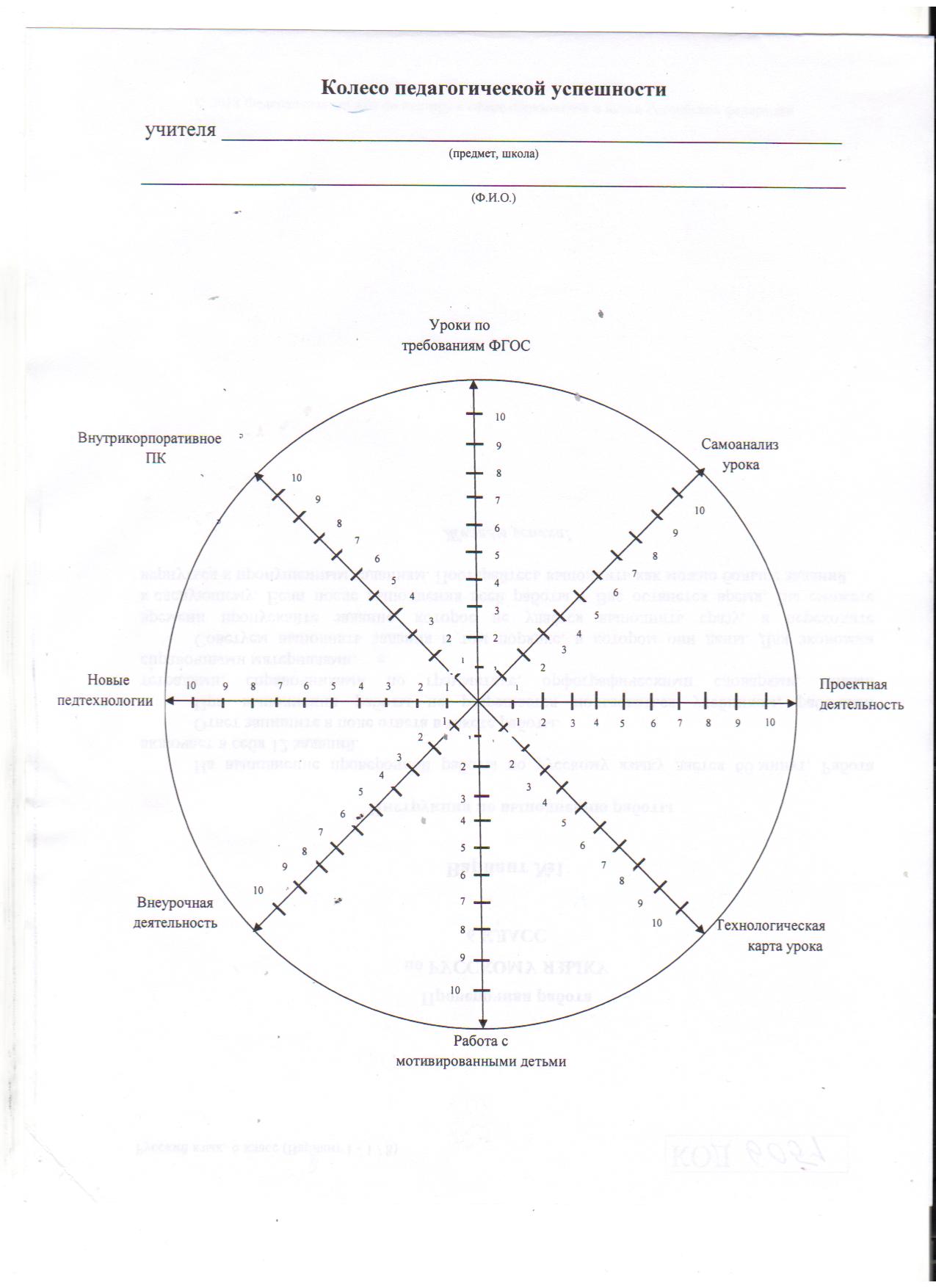 Анализ результатов показал, что учителя затрудняются       - определять траекторию своего професси-    онального роста (самообразование и самосо-вершенствование);     - самостоятельно управлять своей карьерой;    - ставить достижимые цели;    - работать в инновационном режиме;    - определять возможности образовательной организации. Следовательно, не могут в полной мере обеспечить качественную подготовку обучающихся в соответствии с требованиями ФГОС. Именно поэтому были определены цели:- сформировать модель инновационной внутришкольной системы профессионального роста педагогов с помощью командообразования;- оказать помощь учителям в профессиональном становлении;- развить творческий потенциал учителя, направленный на повышение качества образовательного процесса в условиях реализации ФГОС.Задачи: - определить уровень профессиональной подготовки педагога, выявить затруднения в педагогической практике;- создать условия для профессионального роста педагога;- организовать информационное, нормативно-правовое, методическое сопровождение личностного и командного роста учителя;- привить педагогу интерес к педагогической деятельности в команде;- развить потребности у педагога к самообразованию;            - создать в школе команду учителей,  заражённую идеей постоянного   повышения профессионального мастерства, систематически занятую измене-ниями и готовую делиться наработанным инновационным опытом с коллегами.Этапы: диагностико-аналитический; технологический; рефлексивный.Гипотеза: профессиональное развитие педагогического коллектива станет эффективным, если разработан и апробирован комплекс организа-ционно-педагогических условий для обучения командообразованию.Ожидаемые результаты:На диагностико-аналитическом этапе:1) получение информации об уровне профессиональной подготовки учителя, об уровне социального капитала педагогического коллектива;На технологическом этапе: 1) активизация участия педагогов в профессиональных конкурсах всех уровней, семинарах, мастер-классах, стажировках, участие в курсе «Куратор-ская методика», в анфиладе заседаний педсовета;2) внедрение новых педагогических технологий;3) приобретение опыта создания кросс-функциональных команд для решения конкретной общей педагогической задачи.На рефлексивном этапе: 1) обобщение и распространение опыта работы в команде;2) повышение качества образования учащихся;3) публикация материалов по представлению опыта работы по модели team-building.4) разработка и реализация командных педагогических проектов;5) разработка и реализация регионального волонтёрского проекта «Ресурсный центр «Мобильный учитель-методист – школе XXI века».Практическая значение: создание модели управления через кросс-функциональные команды, готовые и способные генерировать новые идеи и эффективно взаимодействующие друг с другом, желающие работать сообща для достижения общей цели образования. Диагностический этапДанный этап позволил определить уровень профессиональной компетен-ции учителя, сформировать потребности в пополнении знаний, самообра-зовании. Это послужило выявлению основных направлений реализации модели инновационной внутришкольной системы профессионального роста педагогов.Участие школы в 2016-2017 учебном году в курсе «Управленческая стодневка», разработанном журналом «Директория», позволил администра-тивной команде убедиться в том, что организация обладает некоторым соци-альным капиталом. Это наличие профессиональных связей между людьми, основанный на доверии обмен опытом. Между учителями существуют постоян-ные профессиональные связи, они учатся друг у друга быстрее и эффективнее, заимствуют успешные практики друг друга.Проведено анкетирование педагогов, составлено несколько рейтингов:1. Рейтинг актуального профессионального лидерства.2. Рейтинг потенциального профессионального лидерства.3. Профессиональное лидерство.4. Рейтинг личного лидерства.5. Рейтинг профессионального признания.Анализ результатов 62 членов коллектива привёл к выводу, что равный доступ к качественному образованию становится возможным тогда, когда учителя имеют доступ к профессиональным находкам и решениям друг друга. Эти данные и позволили проектировать изменения в школе и создать возможности для такого профессионального взаимодействия.Технологический этап«Педагогическая профессия является одновременно преобразующей и управляющей. А для того, чтобы управлять процессом развития личности, нужно быть компетентным.»[3] На данном этапе учителя ознакомлены с целями и программой деятельности по командообразованию, определены виды и формы взаимодействия, выбраны формы оказания помощи. Активно вклю-чились в совершенствование педагогического мастерства в соответствии с моделью профессионального роста, а администрация стала реализовывать мето-дическое сопровождение процесса.Работа осуществлялась в нескольких направлениях, самые значительные среди них «Кураторская методика», анфилада обучающих педсоветов-проектов, анфилада открытых уроков и воспитательных мероприятий с использованием новых педагогических технологий…Для повышения уровня компетентности педагогов школа прошла курс «Кураторская методика» в качестве способа повышения социального капитала. Результаты рейтингов до 11-й позиции вывешены на видное место. С остальными педагогами, как и советовали авторы курса, речь о результатах велась индивидуально в процессе личной беседы. Открытием стало, например, отсутствие связей у двух педагогов за 12 лет работы в школе, и даже у одного члена административной команды. Было о чем задуматься и директору, и сотрудникам, даже о пребывании на должности. Сегодня вопрос о заместителе директора решён в пользу образовательного учреждения.На роль кураторов для развития профессиональных взаимодействий в школе избраны педагоги, которые пользуются доверием у руководства и кол-лектива. У администрации и кураторов была возможность обучаться на вебинарах, просматривать видеофильмы и рефлексировать на них, выполнять контрольную работу, участвовать в анкетировании.Кураторская методика позволила относительно легко преодолеть сопротивление коллектива к изменениям и начать реальные улучшения в школе. Пары педагогов наблюдали за уроками друг друга с конкретным заданием и одним конкретным аспектом для наблюдения. Педагоги обсуждали не субъективные ощущения, а реальные показатели (например, время для размышления учеников, равный доступ и др.). Каждый навык (умение держать дисциплину, задавать сложные вопросы, видеть весь класс…) закреплялся отдельно. Так шаг за шагом шли к росту профессионализма каждого педагога. Для каждой пары был назначен куратор - человек, который подбирал задания, следил за прогрессом и организовывал общее обсуждение данных, которые были собраны при наблюдении. Куратор помогал учителям спланировать улучшения, которые позволили бы избежать ошибок, если они были на уроке. Как главный в построении взаимодействий куратор следил за прогрессом учителей. У кураторов и членов групп была возможность описать свой опыт участия в проекте  и собственный рост мастерства в процессе работы с коллегами.Наблюдения велись 3 месяца, и вот к каким выводам пришли группы:1. Администрация школы «забросила» нас в незнакомую нам обстановку, но польза была.2. Интересно обсуждать проблемные элементы урока.3. Внимание уделяется детям, а не уроку и его формам.4. Полезно, когда то, что мы обсуждаем, можно использовать в уроке.5. Между нами сложились хорошие отношения. Мы стали командой. 6. Составила вектор координат, где я в начале проекта  и где – в конце.7. Научились видеть больше положительного.8. До этой методики мы думали, что хорошо знаем друг друга…Правильно ли мы поступили, задействовав в кураторской методике весь коллектив, а не, как предлагали авторы, – 2-3 группы? Согласимся, что со всем коллективом гораздо труднее, но есть и позитивные результаты: вся школа была как большой муравейник, каждый исполнял свою роль. Безучастные, пассивные педагоги стали проявлять интерес к коллегам и к происходящему вокруг. Выявились новые лидеры, которых можно назначать кураторами групп. Стало понятно, с кем из кураторов и учителей следует продолжить эту мето-дику, кому можно поручить выработку новых критериев для дальнейшего её применения. Так работают в школе команды малого состава и дают положи-тельный результат.В Программе развития школы особое место отводится творческой работе педагогов, которая приводит к высоким результатам. И, как правило, такая работа аккумулируется и организуется профессиональной административной командой школы на заседаниях педагогического совета. Именно практикоориентированные программы тематических педсоветов подвели шко-лу к разработке модели не только личности учителя, но и формированию модели инновационной системы профессионального роста педагогов путём командообразования.Такое «непрерывное профессиональное развитие» или, как принято их называть, «зеленые» формы организации ПК позволили школе создать профессионально обучающееся сообщество, которое работает над анализом и изменением своей практики и приобретением новых компетенций.   Обратимся в качестве примеров к таким педсоветам-проектам, на кото-рых происходило изменение профессиональной позиции. Учителя получали и возможность, и стимул, и ситуацию, требующую проявления креативности и вовлечения в профессиональную кооперацию. Заседание педагогического совета по теме «Формирование иннова-ционной личности педагога школы в контексте ФГОС» помогло не только выявить готовность учителей школы к применению технологий и ресурсов информационно-образовательной среды (ИОС), но и ликвидации их профессиональных затруднений, и организации взаимодействия в командной работе. Учителями подготовлены мастер-классы по использованию смарт-доски, генераторов тестов Dnevnik.ru, электронной системы оценивания MIMIO. Команда учителей, прошедшая курсовую подготовку в «Школе БИНОМ. Лаборатория знаний» в Москве, познакомила коллег с электронными учебниками, их построением и возможностями. А работа в группах была посвящена подготовке мини-уроков с использованием ЭОР. Задача педсовета – научить и научиться пользоваться ИОС школы – решена: знания учителей значительно обогатились, вырос процент учителей, желающих и умеющих использовать ЭОР в своей повседневной работе и менять качество образования. Школе нужны перемены, но насколько они возможны при том объеме ресурсов, которым обладает резильентная школа, каковой является ГБОУ СОШ №8 г. Беслан, педагоги школы решали на педсовете «Проектная деятельность как одно из средств повышения качества образования». Учителя постарались определить, к какой группе относится коллектив школы по диаграмме о принятии и внедрении инноваций (Теория диффузии инноваций Эверетта Роджерса) и пришли к выводу, что являемся прагматиками среди инноваторов, первопроходцев, прагматиков, консерваторов и скептиков. На стадии осмысления учителя пришли к выводу, что школа должна не только готовить к вузу, она должна готовить ребенка жить в сегодняшнем мире и быть счастливым, что ребенок – не объект, а мотивированный субъект обра-зовательного процесса. Учитель – не источник знаний, а продюсер детского успеха. В этих условиях необходим новый формат мастерства педагога, и поэтому школа должна быть открытой, должна привлечь к себе культуру, науку, бизнес, другие сферы. Знакомство с новой педагогической технологией eduSCRUM, когда ответственность за образовательный процесс передается от учителя к ученикам, и ее апробация убедили учителей в том, что проект должен отвечать на 3 вопро-са: Что? Как? Зачем? Во время презентации проектов разной направленности (индивидуальный и групповой учебные проекты, интегральный проект, проект социальной направленности...) учителя работали со SCRUM-таблицей с подзаголовками: «Все задачи», «Необходимо выполнить», «В работе», «Сде-лано» и оценивали свою работу в проекте по новой методике. На этапе рефлек-сии последовали впечатления: «форма обучения интересна, развивает лич-ность», «на уроках обязательно попробую использовать»…На педсовете-дискуссии по теме «Инновационная деятельность учителя в школе» о повышении профессиональной компетентности учителя, о совершен-ствовании психологической и правовой культуры, готовности коллектива к инновациям, педагоги пришли к выводу о том, что наша школа никогда не была школой функционирования, но необходимо выйти на новые горизонты инновационного развития. Вопросы педсовета:          - Что в работе педагога можно определить как инновационную деятельность? - Что заставляет учителей заниматься инновационной деятельностью? - Почему инновационный подход к обучению стал обязательной состав-ляющей профессионализма современного учителя?«Пирамида» человеческих потребностей, составленная психологом А.Маслоу, показала, что именно у творческого учителя всегда есть потребность в личностном росте. С целью выявления способности педагогического коллектива к само-развитию и реализации инновационных идей, проектов, технологий проведено анкетирование «Восприимчивость педагогов к новому». Результаты показали, что у большинства учителей оптимальный уровень.Опытом инновационной работы поделилась группа учителей, были презентованы действующие и находящиеся на стадии разработки проекты «Парк научных развлечений», «И другой истории мне надо…», «Зонирование школьных рекреаций» и др.Формирование кросс-функциональных учительских команд с долго-срочным и временным составом учителей произошло на заседании педсовета по теме «Ранняя профориентационная работа с учащимися – путь к успеху каждого». Актуальность темы определена задачами федерального проекта «Билет в будущее» в рамках Нацпроекта «Образование». Командой проекта (долгосрочная команда), в которую вошли учителя начальной и средней школы, педагог-психолог, учитель ИЗО, педагог-библиотекарь, системный админи-стратор) был презентован проект по ранней профориентации на основе сетевого взаимодействия. Команда подготовила пакеты материалов о работе тьюторов, об опыте профориентационной работы в начальных классах, о работе психоло-га, о создании школьного сайта профориентационной работы, дизайнерского решения кабинета профориентации, список литературы «Мир профессий в литературе», а также видеофильм о профориентационной работе в школе «Обучение в деле».Команды с временным составом педагогов создали списки: «Скрытые ресурсы школы»; «Люди интересных профессий» для встреч на Деловых завтраках с директором школы; «Партнеры школы» для создания стажиро-вочных площадок; «Волонтеры школы». Мастер-классы учителей - бизнесменов по совместительству - выставка творческих работ учителей «Делай мир лучше силой своего мастерства» убе-дили, что у педколлектива большой собственный потенциал для организации и проведения работы по ранней профориентации. С данным проектом школа признана федеральной инновационной площадкой (ФИП).Логическим продолжением такой работы стали проекты, авторами и исполнителями которых являются творческие команды учителей, родителей и учащихся. Создание в школе шахматного клуба «Аванпост», детского театра «Саби», Парка культуры, Лицейской аллеи, Английского квартала, националь-ного уголка, кабинета путешественника, художественной мастерской «Весёлые кисточки», Парка научных развлечений с использованием свободных школь-ных зон позволили вынести процесс обучения за пределы учебного кабинета. И сегодня это места для проведения квестов, воспитательных мероприятий, праздников и досуга школьников. Рефлексивный этапВыйти из привычной зоны комфорта педагогической деятельности, участ-вовать в интересных инновационных процессах в образовании и повести за собой детей (проектная и научно-исследовательская деятельность, интеграция основного и дополнительного образования, использование новых педагогичес-ких технологий, информатизация УВП, апробация электронных учебников в федеральном проекте «Школа БИНОМ. Лаборатория знаний», работа педсо-вета, протоколы которого не укладываются в рамки обычных; привлечение внешних специалистов, стажировки в других регионах…) школа Беслана смогла. Опыт инновационной работы школы рекомендован для диссеминации. Пример:Республиканский ресурсный центр «Мобильный учитель-методист – школе 21 века»Проект         ОЖИДАЕМЫЕ РЕЗУЛЬТАТЫ ПРОЕКТАВ результате такой работы ГБОУ СОШ №8 г.Беслан стала инициатором, автором и исполнителем I Республиканского образовательного форума «Школа – территория инноваций».Достижения школы во многом объясняются той педагогической коман-дой, которую удалось собрать в школе. Доверяем им руководство МО, творчес-кой группой, используем их творческий потенциал в проведении  значимых дел школы. Мы подготовили педагогов-победителей республиканских конкурсов «Учитель года», «Учитель осетинской словесности», 3-х победителей «Конкурса на получение денежного поощрения лучшими учителями образовательных организаций в Республике Северная Осетия-Алания», победителя и призёра всероссийских конкурсов «Педагогический дебют» и «Директор школы». Так формируется команда инициативных, ответственных и творчески работающих педагогов. ЛИТЕРАТУРА1. Т.А. Безматерных, Л.Г.Захарова, О. Г. Тринитатская / Управление иннова-    ционными процессами в образовательном учреждении: учебное пособие– Ростов н/Д.: изд-во ГБОУ ДПО РО РИПК и ППРО, 2016.2. Е.И. Казакова. Теоретические основы развития общеобразовательной школы     : автореф. дис. / Е.И. Казакова. – СПб., 1995. – 32 с. 3. Кросс-функциональные команды – основной двигатель современных     системных инноваций: http://wwwcecsi/ru/coach/team cf.html4. О. Г. Тринитатская. Развитие профессиональной компетентности учителей в     условиях инновационной школы [Текст]: учебное пособие / – Ростов н/Д.:       изд-во ГБОУ ДПО РО РИПК и ППРО, 2015. – 296 с. ИНФОРМАЦИЯ О ПРОЕКТЕИНФОРМАЦИЯ О ПРОЕКТЕИНФОРМАЦИЯ О ПРОЕКТЕНазвание проектаРеспубликанский ресурсный центр «Мобильный учитель-методист – школе 21 века»Республиканский ресурсный центр «Мобильный учитель-методист – школе 21 века»Краткое описание проектаПроект направлен на - организацию сетевого взаимодействия «учитель – учителю» как одной из форм непрерывного образования учителей и учащихся в условиях реализации ФГОС; - разработку и внедрение школьной системы учительского роста в процессе перехода на профстандарт; - оказание практической методической помощи ГБОУ СОШ №8 г. Беслан учителям РСО - Алания в освоении идей ФГОС, различных информационно-образовательных педагогических технологий,  (модель «один ученик/один компьютер» в работе с электронным учебником, интерактивной доской, использование образовательных сайтов, организация научно-исследователь-ской и проектной работы…); - выработку потребности в профессиональном росте у молодых учителей и к успешному продвижению в профессии опытных педагогов РСО – Алания;Проект направлен на - организацию сетевого взаимодействия «учитель – учителю» как одной из форм непрерывного образования учителей и учащихся в условиях реализации ФГОС; - разработку и внедрение школьной системы учительского роста в процессе перехода на профстандарт; - оказание практической методической помощи ГБОУ СОШ №8 г. Беслан учителям РСО - Алания в освоении идей ФГОС, различных информационно-образовательных педагогических технологий,  (модель «один ученик/один компьютер» в работе с электронным учебником, интерактивной доской, использование образовательных сайтов, организация научно-исследователь-ской и проектной работы…); - выработку потребности в профессиональном росте у молодых учителей и к успешному продвижению в профессии опытных педагогов РСО – Алания;Сроки реализации проектаНачало реализации проектаОкончание реализации проектаСроки реализации проекта01.01.2019г.31.12.2020г.ИНФОРМАЦИЯ О РУКОВОДИТЕЛЕ УЧРЕЖДЕНИЯ - РУКОВОДИТЕЛЕ ПРОЕКТАИНФОРМАЦИЯ О РУКОВОДИТЕЛЕ УЧРЕЖДЕНИЯ - РУКОВОДИТЕЛЕ ПРОЕКТАИНФОРМАЦИЯ О РУКОВОДИТЕЛЕ УЧРЕЖДЕНИЯ - РУКОВОДИТЕЛЕ ПРОЕКТАФИОХаблиева Алла ТемировнаХаблиева Алла ТемировнаДолжностьДиректорДиректордействует на основании УставУставТелефон8-928-486-96-828-928-486-96-82Адрес электр. почтыallatemir@mail.ruallatemir@mail.ruОСНОВНЫЕ ДОСТИЖЕНИЯ УЧРЕЖДЕНИЯ за последние 3 годаОСНОВНЫЕ ДОСТИЖЕНИЯ УЧРЕЖДЕНИЯ за последние 3 годаОСНОВНЫЕ ДОСТИЖЕНИЯ УЧРЕЖДЕНИЯ за последние 3 года1. Признана ФИП по организации ранней профессиональной подготовки учащихся.2.  Школа - участница федерального пилотного проекта «Бережливое правительство». 3. Разработано и успешно выполняется 5 социальных и образовательных проектов.4. В школе ежегодно проводятся семинары-практикумы регионального уровня.5. Учащиеся школ становятся победителями и призёрами региональных этапов Всероссий-ской предметной олимпиады школьников, федеральных и региональных этапов конкурсов молодых исследователей «Первые шаги в науке», «Ступень в науку», «Шаг в будущее», спортивных соревнований регионального, федерального и европейского уровней.6. Учителя становятся победителями и призёрами профессиональных конкурсов «Учитель словесности», «Учитель осетинского языка», «Конкурса на получение денежного поощрения лучшими учителями образовательных организаций, реализующих образовательные програм-мы начального общего, основного общего и среднего общего образования, в РСО - Алания».7. Для успешного осуществления в школе процесса взаимного обучения учителей школа прошла курс «Управленческая стодневка» и освоила кураторскую методику. 1. Признана ФИП по организации ранней профессиональной подготовки учащихся.2.  Школа - участница федерального пилотного проекта «Бережливое правительство». 3. Разработано и успешно выполняется 5 социальных и образовательных проектов.4. В школе ежегодно проводятся семинары-практикумы регионального уровня.5. Учащиеся школ становятся победителями и призёрами региональных этапов Всероссий-ской предметной олимпиады школьников, федеральных и региональных этапов конкурсов молодых исследователей «Первые шаги в науке», «Ступень в науку», «Шаг в будущее», спортивных соревнований регионального, федерального и европейского уровней.6. Учителя становятся победителями и призёрами профессиональных конкурсов «Учитель словесности», «Учитель осетинского языка», «Конкурса на получение денежного поощрения лучшими учителями образовательных организаций, реализующих образовательные програм-мы начального общего, основного общего и среднего общего образования, в РСО - Алания».7. Для успешного осуществления в школе процесса взаимного обучения учителей школа прошла курс «Управленческая стодневка» и освоила кураторскую методику. 1. Признана ФИП по организации ранней профессиональной подготовки учащихся.2.  Школа - участница федерального пилотного проекта «Бережливое правительство». 3. Разработано и успешно выполняется 5 социальных и образовательных проектов.4. В школе ежегодно проводятся семинары-практикумы регионального уровня.5. Учащиеся школ становятся победителями и призёрами региональных этапов Всероссий-ской предметной олимпиады школьников, федеральных и региональных этапов конкурсов молодых исследователей «Первые шаги в науке», «Ступень в науку», «Шаг в будущее», спортивных соревнований регионального, федерального и европейского уровней.6. Учителя становятся победителями и призёрами профессиональных конкурсов «Учитель словесности», «Учитель осетинского языка», «Конкурса на получение денежного поощрения лучшими учителями образовательных организаций, реализующих образовательные програм-мы начального общего, основного общего и среднего общего образования, в РСО - Алания».7. Для успешного осуществления в школе процесса взаимного обучения учителей школа прошла курс «Управленческая стодневка» и освоила кураторскую методику. ИНФОРМАЦИЯ ОБ ОБРАЗОВАТЕЛЬНОМ ПРОЕКТЕИНФОРМАЦИЯ ОБ ОБРАЗОВАТЕЛЬНОМ ПРОЕКТЕОписание проблемы, на решение которой направлен проект Идея проекта «Ресурсный центр «Мобильный учитель-методист – школе 21 века» возникла в результате исследования (анкетирования) профессисональных потребностей учителей школ из разных районов РСО – Алания  после  введения  ФГОС на всех ступенях общего об-разования. Анкетирование показало, что в РСО – Алания 42% (из числа опрошенных) педагогов по разным причинам (отсутствие ста-жа работы, отсутствие возможности очного обучения на курсах ПК из-за большого расстояния, недостаточно времени на курсах для практических занятий, отсутствие времени на самообразование…) в достаточной степени не овладели требованиями ФГОС, новыми педагогическими технологиями и  испытывают трудности не только в преподавании предмета, но и в организации работы с детьми ОВЗ, внеурочной, научно-исследовательской и проектной деятельности, использовании ИКТ, в реализации требований ФГОС… В результате учащиеся не получают достаточных навыков учебного труда, лише-ны возможности участия в конкурсах, олимпиадах, проектах, совре-менных видах внеурочной деятельности. Таким образом, командой проекта выявлена проблема отсутствия равных профессиональных  возможностей учителей, работающих в условиях перемен, что не может не влиять на качество знаний учащихся.   В ГБОУ СОШ №8 г.Беслан в результате системной инновационной деятельности сформировалась команда учителей-лидеров, которые делятся наработанным опытом на курсах ПК, семинарах, конференциях и готовы к его диссеминации по заявкам школ и управлений образования, очному и заочному обучению молодых коллег и коллег, испытывающих трудности в работе путём сетевого взаимодействия.    Администрация ГБОУ СОШ №8 г. Беслан организует на базе школы ресурсный центр по сетевому взаимодействию учителей РСО - Алания и становится стажировочной площадкой для целевых групп проекта. Целевым группам высококвалифицированными мобильны-ми учителями будет предоставлена возможность профессиональных проб в процессах основного или дополнительного образования в своей организации. Они освоят систему вовлечения обучающихся в продуктивные виды деятельности, а также смоделируют собственный  маршрут профессионального роста.    Такие инвестиции ГБОУ СОШ №8 г. Беслан  в профессиональное развитие учителей создадут условия для позитивных изменений управленческой культуры, ликвидации профессиональных дефици-тов учителей, для достижения лучших результатов учащимися школ. Территория реали-зации проектаРеспублика Северная Осетия - АланияЦель проектаСоздать республиканский ресурсный центр «Мобильный учитель-методист – школе 21 века» по сетевому взаимодействию «школа – школа» для формирования пространства, обеспечивающего равные профессиональные возможности педагогов РСО – Алания и способствующего улучшению качества знаний, воспитанности обучающихся и успешной их адаптации в социуме.Задачи проекта1. Создать ресурсный центр  по организации сетевого взаимодейст-вия между школами РСО - Алания для  ликвидации профессиональ-ных дефицитов (компетентностных, психолого-педагогических) учителей на рабочем месте.2. Создать базы данных о мобильных учителях-методистах, базы данных о профессиональных потребностях молодых учителей и учителей, испытывающих трудности в работе в районах-участниках проекта.3.  Создать школьную команду учителей-волонтёров «Мобильный учитель-методист»,  заражённую идеей постоянного улучшения, систематически занятую изменениями и готовую делиться нарабо-танным инновационным опытом с коллегами из школ РСО – Алания.4. Организовать проведение учебных занятий (мастер-классов, уро-ков, семинаров…) для учителей с использованием различных педа-гогических технологий для повышения IT-грамотности, совершенст-вования информационной культуры и медиакомпетентности.5. Организовать внутришкольное сопровождение профессионального развития педагогов (кураторская методика) участников проекта.6. Работать над привитием у учителей и учащихся школ навыков XXI века: коммуникативности, работы в команде, критического мышления, глобального сознания, инициативности, креативности…7. Помочь учителям из целевых групп в развитии нового педагогического мышления, сформировать готовность к повышению своего педагогического мастерства.Целевые группы проекта Руководители  и заместители руководителей ОУ школ; мотивирован-ные учителя школ-партнёров проекта; молодые педагоги; педагоги, испытывающие затруднения в работе. 210 чел.Учащиеся школ РСО – Алания, в которых будут проходить обучающие практические события проекта. Около 2000  учащихся.Описание механизма проекта1-й этап «Погружение»:- презентация идеи проекта, создание Ресурсного центра «Мобиль-ный учитель-методист – школе XXI века»-  составление базы данных о целевых группах  проекта, - организация внутрикорпоративного ПК  учителей из целевых групп проекта по Кураторской методике2-й этап «Cопровождение»: - методическое сопровождение и поддержка целевых групп в форма-те стажировочной площадки, мастер-классов, курсов, семинаров-практикумов, дистанционного и очного консультирования 3-й этап «Представление/рефлексия»: - разработка методических рекомендаций по итогам работы проекта; - отчётная конференция на базе ГБОУ СОШ №8 г. Беслан с про-смотром видеофильма о результатах работы в проекте с представле-нием результатов работы в проекте;- отчуждение результатов проекта путём расширения сети школ-участниц проекта. КАЛЕНДАРНЫЙ ПЛАН РЕАЛИЗАЦИИ ПРОЕКТАКАЛЕНДАРНЫЙ ПЛАН РЕАЛИЗАЦИИ ПРОЕКТАКАЛЕНДАРНЫЙ ПЛАН РЕАЛИЗАЦИИ ПРОЕКТАКАЛЕНДАРНЫЙ ПЛАН РЕАЛИЗАЦИИ ПРОЕКТАКАЛЕНДАРНЫЙ ПЛАН РЕАЛИЗАЦИИ ПРОЕКТА№ Наименование и со-держание меропр-яЦелевая группа, кол-во Дата Значение для целевой группы, достижения цели и задач 1.Презентация идеи проекта руководите-лям ОО муни-ципа-литета на «Деловом завтраке» с директо-ром школыРаботники управ-ления образова-ния, директора школ. 30 человек Январь 2019г.Руководители УО и ОО РСО – Алания будут ознакомлены с целями и задачами проекта, предложениями мобильных учителей для работы с целевы-ми группами проекта.2.Создание на базе ГБОУ СОШ №8 г.Беслан ресурсного центра «Мобильный учитель-методист»Мобильн. учите- ля-методисты, мо-тивированные учителя школ-партнёров проек-та, целевые группы, 210 чел.Январь 2019г.Будет организовано сетевое взаимодействие между школа-ми РСО - Алания для  ликвида-ции профессиональных дефици-тов (компетентностных, психо-лого-педагогических) 3.Составление базы данных о целевых группах  проекта по информации УО Все сотрудники проектаЯнварь 2019г.Мероприятие будет способствовать адресной помощи целевым группам учителей.4. Организация внутрикорпоративного ПК  учителей из целевых групп проекта по Кураторской методикеУчителя из целевых групп проекта, 30 человек (10 кураторов, 20 молодых и испытывающих затруднения в работе учителей)Январь – апрель 2019г.Школы обучатся внутрикорпо-ративному ПК на примере Ку-раторской методики, в процессе которого учителя заимствуют опыт друг друга, вместе ищут решения проблем, избегают профессионального выгорания, фокусируются на учениках. Саморазвитие учителей превра-щается в привычку, взаимное обучение педагогов и приводит к достижению высоких результатов.5. Педагогический десант «Мастер-класс» в сельские школы учителя сельских школ, 210 человекФев-раль - март 2019г.Целевые группы станут участ-никами  мастер-классов  и озна-комятся с конкретными предло-жениями мобильных учителей 6. Приглашение целе-вых групп на уроки и внеклассные меро-приятия в школе Все сотрудники и благополучатели проекта,  210 человекФевр. 19 – ноябрь 20 г.У целевой группы учителей будет возможность учиться новым педагогическим технологиям на примерах 7Создание стажировочной площадки на базе ГБОУ СОШ №8 г. БесланЦелевые группы проекта210 человекМетод. дни  ГБОУ СОШ №8 г.Беслан станет стажировочной площадкой для целевых групп, для них будут открыты все уроки и внеуроч-ные мероприятия школы.8.Консультационная работа «Учитель-учитель» в дистан-ционной формеЦелевые группы проектаФевр. 19г.– декаб.  20г.Учителя из целевых групп про-екта будут иметь возможность консультироваться по наиболее затруднившим их вопросам дистанционно.9. Создание и ведение блога участников проектаСтейкхолдеры проекта (педаго-гическое и роди-тельское сооб-щества, уч-ся РСО - Алания) Январь –19г. декаб. 20г.Создание блога будет способст-вовать профессиональному об-щению, обмену опытом работы, созданию банка лучших педаго-гических практик. Участники социальных сетей будут инфор-мированы о ходе проекта и продвижении целевых групп. 10.Ведение индиви-дуальных днев-ников командой мобильных учите-лей-методистовМобильные учителя, 10 человекЯнварь19г.  – декаб. 20г.Мобильные учителя будут иметь возможность отслежи-вать продвижение своих благополучателей и увидят ожидаемый результат работы 11.Ведение индиви-дуальных дневни-ков учителями из целевых группУчастники целевых групп,50 человекЯнварь19г.  – декаб. 20г.Участники целевых групп будут фиксировать свои удачи и промахи, отслеживать собственное продвижение 12.Совместная подготовка и проведение уроков с использованием новых педагогических технологийЦелевые группы проекта, учителя-волонтёры,50 человек.Март 19г. - ноябрь 20г.Целевые группы проекта полу-чат практическую помощь в составлении планов уроков по современным требованиям и использовании новых педтех-нологий, обучатся анализу и самоанализу урока.13.Авторские курсы учителей-волонтёров (24 часа)целевые группы проекта150 человек Весен.осенн. каникулы 19 и 20 гг.Участие целевых групп проекта в авторских курсах учителей-методистов расширит знания учителей о новых педтехноло-гиях и требованиях ФГОС для дальнейшего их применения  14.Практикум по обучению созданию персональных учительских сайтовМолодые учителя и учителя, испытывающие затруднения в работе, 50 чел.Ап-рель 2019г.Целевые группы проекта будут обучены созданию и наполне-нию персональных сайтов, формированию электронного портфолио, накопят материал для прохождения аттестации15.Моделирование технологических карт уроков (практикум)Целевые группы проекта, 50 чел.Ап-рель - май2019 г.Целевые группы проекта обучатся составлению технологических карт уроков и пониманию требований ФГОС16. Семинар-практикум в ГБОУ СОШ №8 «Организация проек-тной деятельности» целевые группы 50 чел.Ок-тябрь 2019г.Целевые группы ознакомятся с действующими проектами обу-чатся составлению образова-тельных проектов и проектов социальной значимости.17.Практикум «Организация работы с мотивированными детьми» Целевые группы проекта, 50 человекНо-ябрь 2019г.Целевые группы ознакомятся с системой работы с мотивиро-ванными детьми и методами исследования в процессе науч-но-исследовательской деят-ти, структурой и оформлением работ.18.Освещение деятельности проекта в СМИЖители РСО - Алания2 годаЖители РСО – Алания будут информированы о ходе работы в проекте19.Организация вне-урочной работы по предмету  - предметные Недели Целевые группы50 человекПо плану ГБОУ СОШ №8 Целевые группы проекта полу-чат возможность изучения ме-тодики креативного проведен. предметных недель путём непо-средственного в них участия20.Разработка методи-ческих рекоменда-ций по итогам работы проекта (печатное издание)Все участники проекта210 человекДе-кабрь 20г.Методические рекомендации будут носить практикоориен-тированный характер для учи-телей школ республики, желаю-щих стать участниками проекта21.Создание школь-ным телевидением «8-й канал» видео-фильма о проекте участники проекта (210 человек)  Де-кабрь 20г.Фильм будет способствовать тиражированию опыта работы в проекте в школы РСО - Алания22.Отчётная конференция на базе ГБОУ СОШ №8 г. Беслан о  результатах работы в проекте  «Ресурсный центр «Мобильный учитель-методист – школе 21 века»».Представители педагогического сообщества РСО – Алания, ОО-партнёры проекта, учителя ГБОУ СОШ № 8 г.Беслан Де-кабрь2020г.Презентация результатов про-екта будет способствовать по-пуляризации деятельности ГБОУ СОШ №8 и отчуждению идей проекта путём привлече-ния к сетевому взаимодействию  районов РСО – Алания, увеличению числа мобильных учителей для  вовлечения их в совместную деятельность. Количественные результатыКоличественные результатыКоличественные результатыКоличественные результаты№ Описание результата  (все рез-ты, поддающиеся численному измерен.)Кол -воКаким образом будет подтверждено достижение1. Создание Ресурсного центра1Приказ по школе, письма в УО и школы РСО - Алания 1.Проведение мастер-классов мобильными учителями 10Командировочный лист учителя-мето-диста, фото и видеоматериалы, записи в дневниках мобильных учителей и участников целевых групп2.Подготовка и проведение открытых уроков 20Командировочный лист, фото и видео-материалы, записи в дневниках мобильных учителей и участников целевых групп3.Проведение заседаний педагоги-ческого совета 2Командировочный лист учителя-методиста, фото и видеоматериалы4.Дизайн баннера, плаката, буклета о деятельности проекта 3Вывешены на видные места в ОО-участниках проекта 5.Публичные презентации идеи («Деловой завтрак») и результатов проекта (Отчётная конференция) 2Фото и видеоматериалы, компьютер-ная презентация, расширение списка школ-участниц проекта 6.Проведение  выездных консульта-ций для целевых групп проекта по месту работы учителей12Записи в дневниках мобильных учите-лей и участников целевых групп, фото7Проведение дистанционных кон-сультаций для целевых групп 30Записи в дневниках мобильных учителей и участников целевых групп8.Проведение семинаров-практикумов 3Записи в дневниках мобильных учите-лей и участников целевых групп, планы семинаров-практикумов, фото и видео.9.Создание блога участников проекта 1Блог участников проекта в ФБ10.Составление методических рекомен-дации по результатам проекта1Печатное издание рекомендаций (250 экземпляров)11.ГБОУ СОШ №8 г. Беслан станет стажировочной площадкой для под-готовки мобильных учителей из числа мотивированных педагогов1Приказ по школе, письма в УО и школы РСО - Алания12.Обучение в проекте пройдут целевые группы учителей 210Списки целевых групп по муниципа-литетам, заверенные руководителями УО.13Будут созданы персональные сайты учителей. 30Адреса сайтов, их содержание14.Проведение практикума по модели-рованию технологических карт уроков 1размещение на персональных сайтах учителей15.Проведение в школах-партнёрах проекта внутрикорпоративного ПК по Кураторской методике1Учителя заимствуют опыт друг друга,вместе ищут решения проблем, избега-ют профессионального выгорания, фо-кусируются на учениках. Взаимное обучение педагогов станет привычным, постоянным действием. Качественные результатыКачественные результатыКачественные результатыКачественные результаты№ Описание результата Срок Методы для оценки 1.Участники целевой группы научатся состав-лять планы уроков по современным требова-ниям и использовать новые педагогические технологии, обучатся анализу и самоанализу урока, составлению технологических карт уро-ка, ведению персональных сайтов, получат опыт результативной совместной деятельнос-ти. Педагоги освоят методику проведения научно-исследовательской и проектной работы.После проекта Методика «Колесо успеха» на начало и окончание проекта, письменные отзывы о проекте и работе мобильных учителей2.Мотивированные учителя из школ-партнёров получат опыт работы в качестве мобильных учителей, станут  участниками педагогического сообществаПосле проектаМетодика «Колесо успе-ха» на начало и оконча-ние проекта, письменные отзывы о проекте 3.Школы-партнёры проекта получат опыт кор-поративного ПК учителей,  организации вне-урочной работы по предметам, научно-иссле-довательской и проектной деятельности, под-готовки и проведения современных форм засе-даний педагогического совета, работы в инно-вационном режиме. Повысится уровень ква-лификации учителей из целевых групп проек-та, уровень преподавания и качество знаний учащихся. У них выработается потребность в обучении, они увереннее будут входить в класс, тем самым будет решаться принцип «от успешного учителя к успешному ученику».После проекта Эссе руководителей ОУ-партнёров проекта о проведении и результатах Кураторской методики в учительских коллективах,письменные отзывы о проекте4.Мобильные учителя ГБОУ СОШ №8 приобре-тут навыки отчуждения инновационного опыта «Учитель – учитель», получат удовлетворение от результатов ПК целевых групп. Станут кон-сультантами ресурсного центра для обучения мобильных учителей-методистов из школ РСО – Алания  и других регионов СКФО.После проектаПисьменные отзывы ру-ководителей ОУ и пред-ставителей целевых групп проекта о каждом мобильном учителе-ме-тодисте. Диссеминации опыта мобильных учителей-методистов 5. В результате успешной реализации  проекта улучшится качество преподавания, качество знаний учащихся, культурный и образователь-ный уровень учителей и учащихся  в школах РСО – Алания. Всем благополучателям проекта легче будет осваивать навыки 21 века.Через несколь-ко месяцев, летУспешное прохождение аттестации учителями из целевых групп проекта, участие в профессио-нальных конкурсах, ус-пехи учащихся в олим-пиадах, конкурсах, ГИА Значимость ожидаемых результатов проектаРуководители и учителя  школ РСО - Алания повысят уровень своей педагогической культуры, участники проекта получат возможности для профессионального роста, обмена знаниями и информацией, будут вовлечёны в педагогическое сообщество. Будет решаться принцип «от успешного учителя к успешному ученику», улучшится качество преподавания в школах республики, а, следовательно, - качество знаний учащихся.             Возможность пройти обучение в ресурсном центре путём сетевого взаимодействия ежегодно будут получать новые целевые группы учителей.            Родители будут удовлетворены качеством образовательных услуг, повысятся роль и престиж учителя.             Министерство образования и науки РСО – Алания, управления образованием районов получат информацию о навигации по образовательным возможностям и потребностям школ и учителей РСО – Алания для организации профессиональных форумов, конкурсов педагогического мастерства; организации целенаправленного повышения квалификации учителей, работы с испытывающими трудности в обучении и мотивированными  учащимися… для улучшения качества знаний, воспитанности обучающихся РСО – Алания и успешной их адаптации в социуме.ПАРТНЕРЫ ПРОЕКТАПАРТНЕРЫ ПРОЕКТАПАРТНЕРЫ ПРОЕКТАПАРТНЕРЫ ПРОЕКТА№ Наименование организацииСведения об организации/ ис-тория партнерских отношенийФормат участия и их вклад в проект1.СОРИПКРОГБОУ СОШ № 8 г. Беслан является базовой для СОРИПКРО по ПК учителей. Совместные педагогические события регионального и федерального уровня. Площадка для распространения опыта работы учителей школы на курсах ПК.Организация на базе школы региональных семинаров по про-грамме проекта, публикации о работе проекта, оценка дея-тельности проекта,  обобщение и распро-странение опыта рабо-ты школы в проекте   2. СОГПИ (Северо-Осетинский государственный педагогический институт)Проведение Республиканского конкурса «Педагогический дебют», организация педпрактики студентов в школе, участие учителей в научно-практических семинарахКонсультирование по проблемным вопросам проекта,оценка деятельности проекта  3.СОГУ (Северо-Осетинский государственный университет им. К.Л.Хетагурова)Сотрудничество с факультетом довузовской подготовки, организация педпрактики студентов на базе школы, участие учителей в научно-практичес-ких семинарах, конференциях, Консультирование по проблемным вопросам проекта,оценка деятельности проекта  ВЦНМО (Владикав-казский центр непре-рывного математи-ческого образован) Курсовое ПК учителей, организация работы с мотивированными учениками, Участие в семинарах-практикумах, оценка деятельности проектаПЕРСПЕКТИВЫ ДАЛЬНЕЙШЕГО РАЗВИТИЯ ПРОЕКТА           В процессе работы над проектом и в результате его успешного выполнения будет проведена диссеминация опыта в другие школы РСО – Алания. Школа станет ресурсным центром по реализации идей проекта в Республике Северная Осетия – Алания, стажировочной площадкой для педагогов школ республики. Учителя-волонтёры школы смогут стать для них консультантами.         Учителя-волонтёры будут иметь возможность выезжать в командировки  в другие регионы СКФО и РФ для обучения учителей,  желающих стать мобильными учителями-методистами,  и сами будут повышать свой методический уровень, обучаясь у других школ.            Министерство образования и науки РСО – Алания, управления образованием получат информацию о навигации по образовательным возможностям и потребностям школ и учителей республики для организации профессиональных форумов, конкурсов педагогического мастерства, организации целенаправленного повышения квалификации учителей, работы с испытывающими трудности в обучении и мотивированными  учащимися… и возможность для улучшения качества знаний, воспитанности обучающихся и успешной их адаптации в социуме.           В дальнейшем  результаты проекта могут быть использованы при реализации Федерального проекта «Учитель будущего».